Christmas IslandChristmas IslandChristmas IslandChristmas IslandOctober 2027October 2027October 2027October 2027MondayTuesdayWednesdayThursdayFridaySaturdaySunday12345678910Territory Day111213141516171819202122232425262728293031NOTES: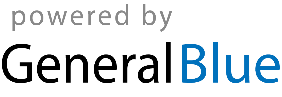 